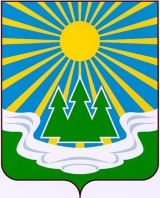 МУНИЦИПАЛЬНОЕ ОБРАЗОВАНИЕ«СВЕТОГОРСКОЕ  ГОРОДСКОЕ  ПОСЕЛЕНИЕ»ВЫБОРГСКОГО РАЙОНА ЛЕНИНГРАДСКОЙ ОБЛАСТИ      СОВЕТ ДЕПУТАТОВ      второго созыва      РЕШЕНИЕот 19 сентября  2017 года  		     №	 (проект)		О внесении изменений в Положение о бюджетном процессев муниципальном образовании «Светогорское городское поселение» Выборгского района Ленинградской области	В соответствии с Бюджетным Кодексом Российской Федерации, Федеральным законом от 06 октября 2003 года № 131-ФЗ «Об общих принципах организации местного самоуправления в Российской Федерации», в целях определения правовых основ, содержания и механизма осуществления бюджетного процесса в муниципальном образовании «Светогорское городское поселение» Выборгского района Ленинградской области, совет депутатовР Е Ш И Л :1. Внести в решение совета депутатов муниципального образования «Светогорское городское поселение» от 10 декабря 2013 года № 40 «Об утверждении Положения о бюджетном процессе в муниципальном образовании «Светогорское городское поселение» Выборгского района Ленинградской области» с изменениями от 16 августа 2016 год № 33, от 07 декабря 2016 № 47, следующие изменения и дополнения:в абзац 2 пункта 6 статьи 43 после слов «текущего финансового года» дополнить словами «утверждается администрацией МО «Светогорское городское поселение» и»2. Решение вступает в силу после его официального опубликования.3. Решение опубликовать в газете «Вуокса».Глава муниципального образования «Светогорское городское поселение»	                    	 Р.А.ГенераловаРазослано: в дело, Администрация МО, газета «Вуокса», прокуратура